         16 февраля 2020 года на базе спорткомплекса «Юность» состоялся межрайонный турнир по волейболу «Кубок мужества», посвященный дню защитника Отечества.В соревнованиях приняли участие 8 команд. На данном мероприятии побывал председатель Территориальной избирательной комиссии Богучарского района С.И. Заикин, поздравил всех участников с наступающим праздником – Днем защитника Отечества, пожелал спортсменам успешного выступления в соревнованиях и крепкого здоровья, передал приветствие участникам мероприятие от главы района Кузнецова Валерия Васильевича. Свои поздравления спортсменам преподнесли и воспитанники Детской школы искусств, показав свое выступление.В ходе интересной спортивной борьбы призерами турнира стали:I место и кубок мужества заняла команда Подгоренского района;II место – команда Верхнемамонского района;III место – команда «Ветеран» Богучарского района. 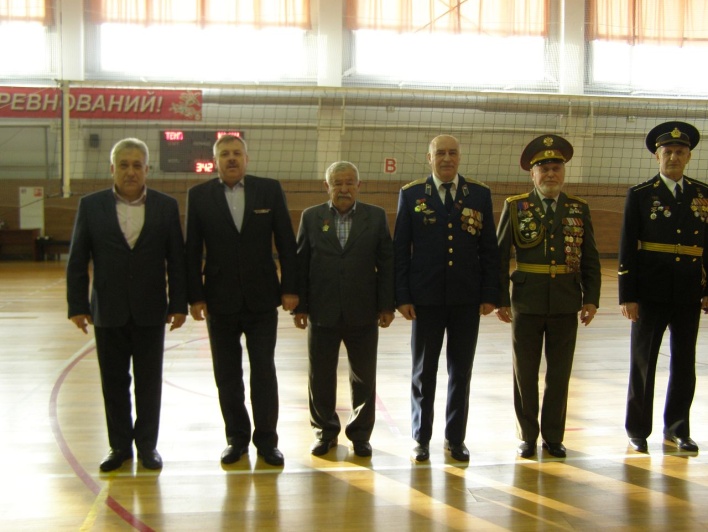 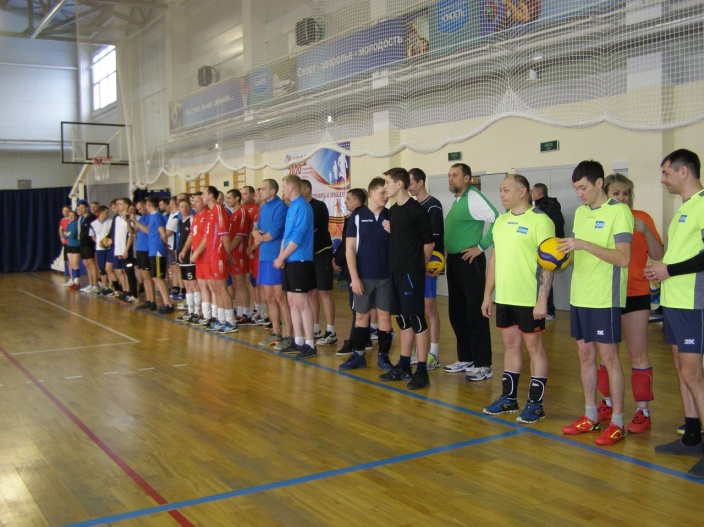 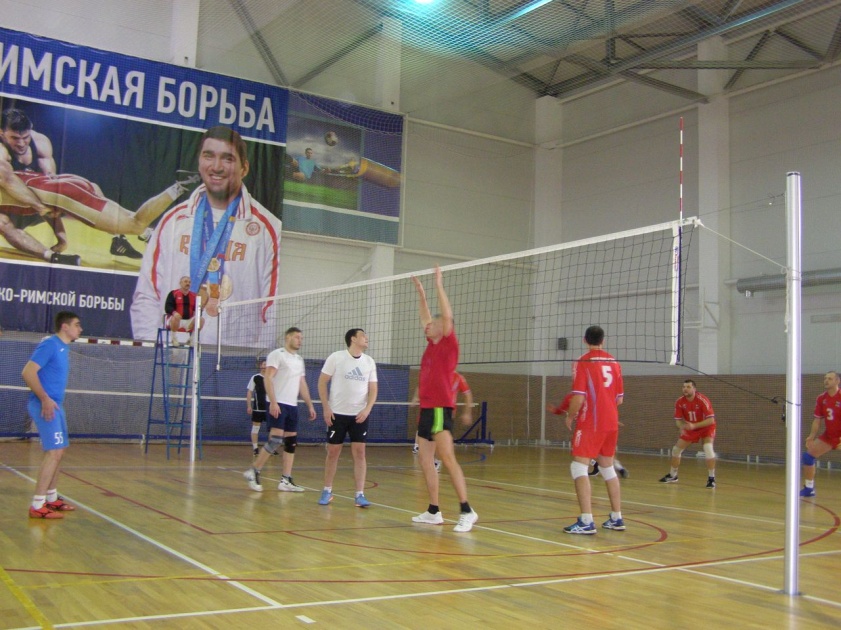 